De wijk= een deel van een stad of dorpEEN BEDRIJF =EEN PLAATS WAAR IETS GEMAAKT OF GEDAAN WORDT OM GELD TE VERDIENEN. BIJ EEN BEDRIJF WERKEN MENSENEEN VERENIGING =EEN CLUB. MENSEN WORDEN LID VAN EEN VERENIGING ALS ZE SAMEN IETS WILLENDOEN. BIJV. SPORTENEEN FILIAAL =EEN WINKEL OF EEN KANTOOR. FILIALEN HOREN BIJ EEN GROOT BEDRIJF.ZE HEBBEN ALLEMAAL DEZELFDE NAAM.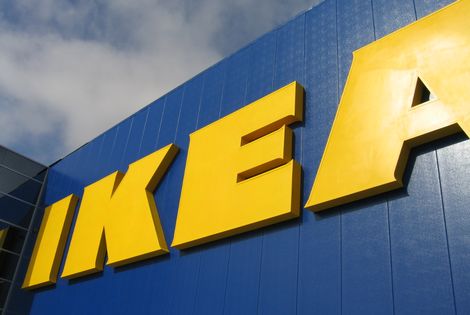 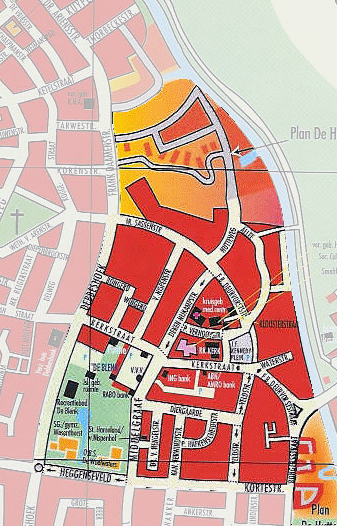 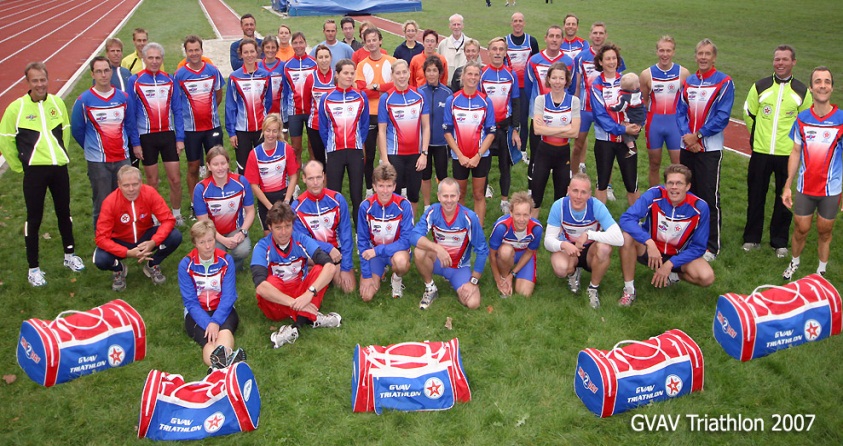 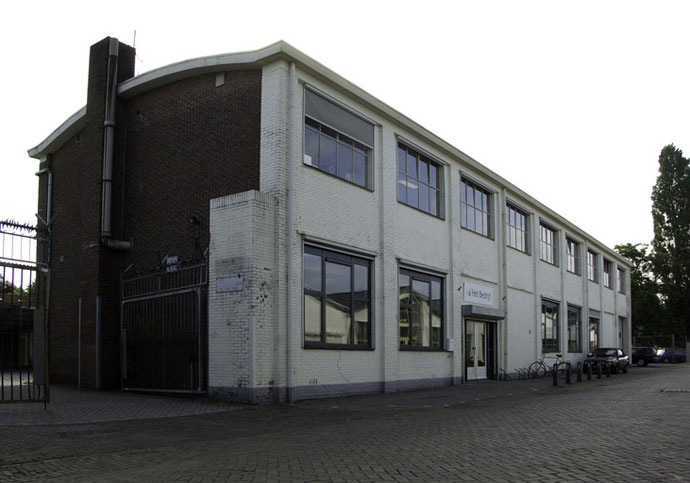 